Приложение № 4 к Положению Форма справки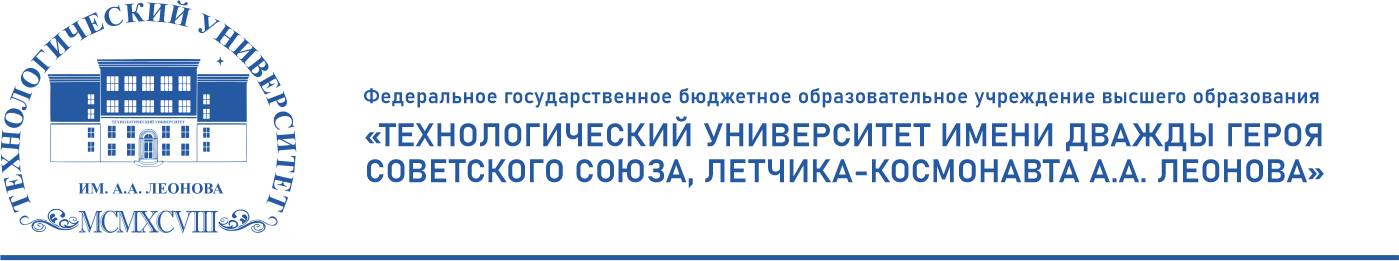 от «___»__________202__г.                                                                                       №__________СПРАВКА Выдана _________________________________________________ о том, что он (она) действительно проживает с «___» __________ ______ г. по настоящий момент в общежитии №2, расположенном по адресу: Московская область, г. Королев, ул. Стадионная, д.6 федерального государственного бюджетного образовательного учреждения высшего образования «Технологический университет имени дважды Героя Советского Союза, летчика-космонавта А.А. Леонова». Справка выдана для предъявления по месту требования.И.о. проректораили лицо, его замещающее		                     /_______________/_______________		   			                                      подпись               расшифровкаЗаведующий общежитием или лицо, его замещающее	                                /_______________/_______________					                                      подпись                расшифровка